Ajánlatkérő neve:	Pécsi TudományegyetemAjánlatkérő címe:	7622 Pécs, Vasvári P. u. 4.Ajánlatkérő telefonszáma:	+36 72501500Ajánlatkérő faxszáma:	+36 72536345KÖZBESZERZÉSI DOKUMENTUMOK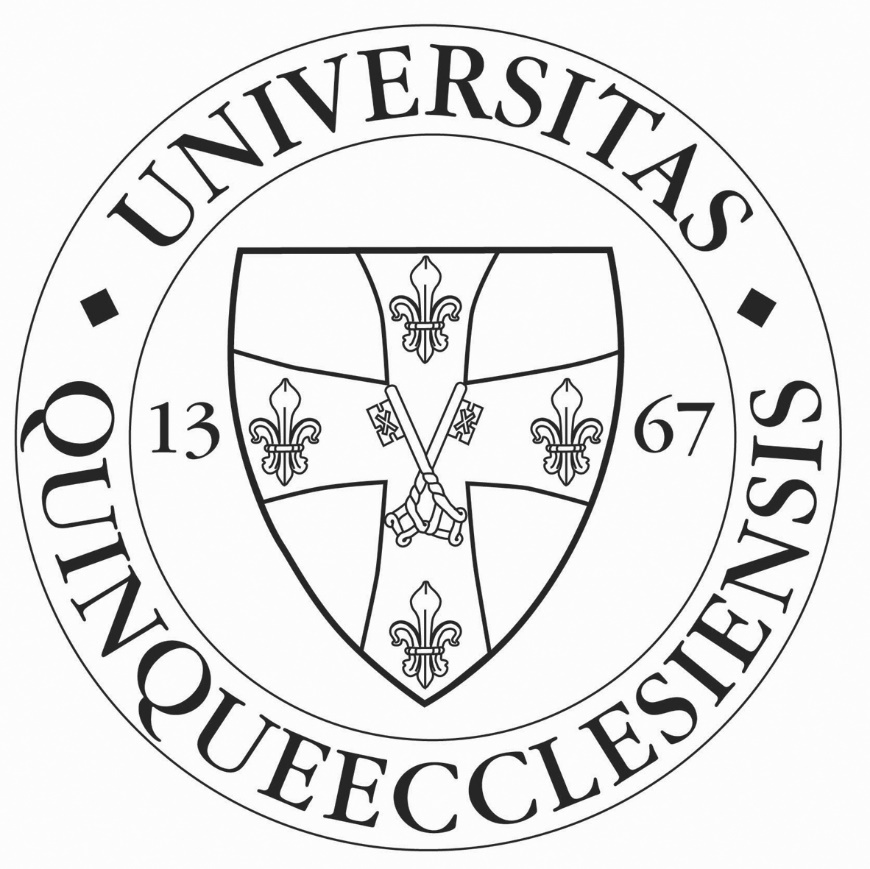 PTE ÁOK Antómia Intézet fejlesztése II. ütem-  Új boncterem kialakítása tárgyú közbeszerzési eljáráshozAjánlatkérő által az eljáráshoz rendelt hivatkozási szám: PTE_175_2017IV. FEJEZET
Ajánlott mellékletekszámú mellékletTARTALOMJEGYZÉK(AZ AJÁNLAT ELKÉSZÍTÉSÉHEZ)számú mellékletBorítólap„PTE ÁOK Antómia Intézet fejlesztése II. ütem-  Új boncterem kialakítása”3. számú mellékletFELOLVASÓLAPAjánlattétel tárgya: PTE ÁOK Antómia Intézet fejlesztése II. ütem-  Új boncterem kialakításaAz értékelési szempontokra tett megajánlás:Keltezés (helység, év, hónap, nap)	___________________________________	___________________________________	   (cégjegyzésre jogosult vagy szabályszerűen	(cégjegyzésre jogosult vagy szabályszerűen	meghatalmazott képviselő aláírása)	meghatalmazott képviselő aláírása)4. számú melléklet„PTE ÁOK Antómia Intézet fejlesztése II. ütem-  Új boncterem kialakítása” Ajánlattevő nyilatkozata a Kbt. 66. § (2) bekezdés szerintAlulírott …………………….. társaság (ajánlattevő), melyet képvisel: …………………………… az alábbi nyilatkozatot tesszük:Megvizsgáltuk, és fenntartás vagy korlátozás nélkül elfogadjuk a fent hivatkozott közbeszerzési eljárás Ajánlattételi felhívásának és Közbeszerzési Dokumentumainak feltételeit. Kijelentjük, hogy amennyiben, mint nyertes ajánlattevő kiválasztásra kerülünk, az Eljárást megindító felhívásban és Közbeszerzési Dokumentumokban foglalt szerződést szerződésszerűen teljesítjük az ajánlatunkban rögzített feltételekkel.Vállaljuk, hogy nyertességünk esetén a szerződést megkötjük, valamint teljesítjük az Ajánlatkérő által rendelkezésre bocsátott tervekben megfogalmazott elvárásokat a szerződésben foglaltaknak megfelelően a mindenkori ajánlatunkban szereplő ajánlati árért.Vállaljuk, hogy ajánlatunkat az ajánlati kötöttség létrejöttétől számítva legalább 60 napig fenntartjuk. Tudomásul vesszük, hogy ajánlatunkat ezen ajánlati kötöttség időtartama alatt már nem változtathatjuk meg.Keltezés (helység, év, hónap, nap)		___________________________________		(cégjegyzésre jogosult vagy szabályszerűen		meghatalmazott képviselő aláírása)5. számú melléklet„PTE ÁOK Antómia Intézet fejlesztése II. ütem-  Új boncterem kialakítása” Nyilatkozat a Kbt. 66. § (4) bekezdése szerintAlulírott …………………….. társaság (ajánlattevő), melyet képvisel: …………………………… nyilatkozom,hogy a kis- és középvállalkozásról szóló 2004. évi XXXIV. törvény (Kkvt.) 3. § szerint vállalkozásunk besorolása a következő:középvállalkozás				kisvállalkozás				mikrovállalkozás				nem tartozunk a Kkvt. hatálya alá.		Keltezés (helység, év, hónap, nap)		___________________________________		(cégjegyzésre jogosult vagy szabályszerűen		meghatalmazott képviselő aláírása)6. számú melléklet„PTE ÁOK Antómia Intézet fejlesztése II. ütem-  Új boncterem kialakítása” Ajánlattevő nyilatkozata a Kbt. 66. § (6) bekezdése szerintAlulírott …………………….. társaság (ajánlattevő), melyet képvisel: …………………………… az alábbi nyilatkozatot tesszük:A) Nyilatkozunk Kbt. 66. § (6) bekezdés a) pontja alapján a közbeszerzési eljárás alapján megkötendő szerződés teljesítéséhez nem kívánok igénybe venni alvállalkozót.VAGYB) Nyilatkozunk a Kbt. 66. § (6) bekezdés a) pontja alapján, hogy a közbeszerzés tárgyának alábbiakban meghatározott részeivel összefüggésben a teljesítéséhez alvállalkozót igénybe veszünk:B) Nyilatkozunk a Kbt. 66. § (6) bekezdés b) pontja alapján, hogy a fent megjelölt részek tekintetében az alábbi, már ismert alvállalkozókkal rendelkezemKeltezés (helység, év, hónap, nap)		___________________________________		(cégjegyzésre jogosult vagy szabályszerűen		meghatalmazott képviselő aláírása)7. számú melléklet„PTE ÁOK Antómia Intézet fejlesztése II. ütem-  Új boncterem kialakítása” Nyilatkozat a kizáró okokra vonatkozóanAlulírott ……………………………………………..….. társaság mint ajánlattevő, melyet képvisel: …………………………… kijelentjük,tárgyban indított közbeszerzési eljárásában az általam képviselt cég nem tartozik a Kbt. 62. § (1) és (2) bekezdéseiben felsorolt kizáró okok hatálya alá.Keltezés (helység, év, hónap, nap)		___________________________________		(cégjegyzésre jogosult vagy szabályszerűen		meghatalmazott képviselő aláírása)továbbá nyilatkozom,hogy a Kbt.62. § (1) bekezdés k) pont kb) alpontja alapján cégünk olyan társaságnak minősül, amely :- a pénzmosás és a terrorizmus finanszírozása megelőzéséről és megakadályozásáról szóló 2017. évi LIII.. törvény (a továbbiakban: pénzmosásról szóló törvény) 3. § 38.  pont a)-b) vagy d) alpontja szerint definiált valamennyi tényleges tulajdonos nevét és állandó lakóhelyét az alábbiak szerint képes megnevezni:VAGY- az általam képviselt gazdasági szereplőnek nincs a pénzmosásról szóló törvény 3. § 38. pont a)-fb) vagy d) alpontja szerinti tényleges tulajdonosa. Keltezés (helység, év, hónap, nap)		___________________________________		(cégjegyzésre jogosult vagy szabályszerűen		meghatalmazott képviselő aláírása)8. számú melléklet„PTE ÁOK Antómia Intézet fejlesztése II. ütem-  Új boncterem kialakítása” Ajánlattevő nyilatkozata a Kbt. 67. § (4) bekezdése szerintAlulírott ……………………………………………..….. társaság mint ajánlattevő, melyet képvisel: …………………………… kijelentjük,hogy a szerződés teljesítéséhez nem veszünk igénybe a Kbt. 62. § (1) bekezdés g)-k), m és q) pontjainak rendelkezéseiben felsorolt kizáró okok hatálya alá eső alvállalkozót.Keltezés (helység, év, hónap, nap)		___________________________________		(cégjegyzésre jogosult vagy szabályszerűen		meghatalmazott képviselő aláírása)9. számú mellékletKbt. 67. § (1) bekezdése szerinti nyilatkozat részekéntNyilatkozat a Kbt. 114. § (2) bekezdése szerint az alkalmassági követelmények teljesítésérőlAlulírott ……………………………………………….. (képviselő neve), mint a ………………………… ……………………………………………................. (Ajánlattevő neve, címe) képviselője a „PTE ÁOK Antómia Intézet fejlesztése II. ütem-  Új boncterem kialakítása”  tárgyban indított közbeszerzési eljárásban nyilatkozom, hogy az általam képviselt …………………….…………….. ……….(Ajánlattevő neve) az eljárást megindító felhívás M.1.) pontjában előírt alkalmassági minimumkövetelményeknek megfelel.A nyilatkozatot annak ismeretében teszem, hogy Ajánlatkérő a Kbt. 69. §-a szerinti felhívására köteles vagyok csatolni az ajánlati felhívás M.1.) pontjában előírt dokumentumokat.10. számú mellékletNYILATKOZAT VÁLTOZÁSBEJEGYZÉSI ELJÁRÁSRÓL„PTE ÁOK Antómia Intézet fejlesztése II. ütem-  Új boncterem kialakítása” tárgyú közbeszerzési eljárásbanAlulírott……………………………… mint a(z)……………………………………………… (székhely:………………………………………) Ajánlattevő / Közös ajánlattevő cégjegyzésre jogosult / meghatalmazott képviselője ezennel kijelentem, hogy:Ajánlattevő / Közös ajánlattevő cégügyében jelenleg nincs folyamatban módosítás;a társaság cégügyében jelenleg van folyamatban módosítás, melyre tekintettel csatolom a cégbírósághoz benyújtott változásbejegyzési kérelmet és az annak érkezéséről a cégbíróság által megküldött igazolást;az általunk erőforrás igazolására igénybe venni kívánt szervezet esetébenjelenleg nincs folyamatban módosítás;az erőforrás igazolására igénybe venni kívánt szervezet cégügyében jelenleg van folyamatban módosítás, melyre tekintettel csatolom a cégbírósághoz benyújtott változásbejegyzési kérelmet és az annak érkezéséről a cégbíróság által megküldött igazolást;Keltezés (helység, év, hónap, nap)							        …………………………………………	   (cégjegyzésre jogosult vagy szabályszerűen 	meghatalmazott képviselő aláírása)11. számú melléklet„PTE ÁOK Antómia Intézet fejlesztése II. ütem-  Új boncterem kialakítása” Nyilatkozat az elektronikusan benyújtott ajánlatrólAlulírott ________________________________ mint a(z) _________________________ ajánlattevő cégjegyzésre jogosult képviselője büntetőjogi felelősségem tudatában nyilatkozom,hogy az elektronikus formában benyújtott ajánlat mindenben megegyezik a papír alapú eredeti példánnyal.Keltezés (helység, év, hónap, nap)		___________________________________		(cégjegyzésre jogosult vagy szabályszerűen		meghatalmazott képviselő aláírása)12.	számú melléklet„PTE ÁOK Antómia Intézet fejlesztése II. ütem-  Új boncterem kialakítása” NYILATKOZATnyertesség esetén a szerződés feltöltéséhez szükséges adatokról Alulírott …………………….. társaság (ajánlattevő), melyet képvisel: …………………………… nyilatkozom,hogy nyertességünk esetén:Szerződés teljesítésével kapcsolatban kijelölt kapcsolattartó:Ajánlattevő(k) nevében a Szerződést aláíró, képviseletre jogosult személy:Együttes aláírási jog esetén:A nyertes ajánlattevő a jótállással kapcsolatos bejelentéseket az alábbi elérhetőségeken fogadja:Keltezés (helység, év, hónap, nap)		___________________________________		(cégjegyzésre jogosult vagy szabályszerűen		meghatalmazott képviselő aláírása)ExcelÁRAZOTT KÖLTSÉGVETÉSaz eljárást megindító felhívásban megjelölt linken kerül csatolásra13. számú mellékletTARTALOMJEGYZÉK(UTÓLAGOS IGAZOLÁSI KÖTELEZETTSÉGHEZ KAPCSOLÓDÓAN)14. számú mellékletReferenciaigazolás(minta) „PTE ÁOK Antómia Intézet fejlesztése II. ütem-  Új boncterem kialakítása”Alulírott ………………………………………… mint a(z)…………………………………… (székhely: ………………………………) cégjegyzésre jogosult/aláírásra jogosult képviselője aláírásommal igazolom, hogy a(z)…………………………… (székhely:……………………….) az alábbi építési beruházásokat valósította meg az előírásoknak és a szerződésnek megfelelő módon:Az igazolt referenciával/referenciákkal kapcsolatban információt nyújtó személy adatai:Kapcsolattartó neve:___________________________Telefon:____________________________________Fax:_______________________________________E-mail:_____________________________________Keltezés (helység, év, hónap, nap)									…………………………………………….	 (szerződést kötő másik fél 	   képviselőjének aláOldalszámTartalomjegyzék (1. számú melléklet)Borítólap (2. számú melléklet)Felolvasólap (3. számú melléklet) 1. Ajánlati nyilatkozat a Kbt. 66. § (2) és (4) bekezdése alapján (4-5. számú nyilatkozat)2. Nyilatkozat a Kbt. 66. § (6) bekezdése alapján (6. számú nyilatkozat)3. Kizáró okok igazolása: a Kbt. 114. § (1) bekezdése alapján (7. számú melléklet)4. Kizáró okok igazolása: a Kbt. 67. § (4) bekezdése alapján (8. számú melléklet)5. Nyilatkozat a Kbt. 114. § (2) bekezdése szerint az alkalmassági követelmények teljesítéséről (9. számú melléklet)6. Nyilatkozat változásbejegyzési eljárásról (10. számú melléklet)7. Nyilatkozat az elektronikusan benyújtott ajánlatról (11. számú melléklet) 8. Nyertesség esetén a szerződés feltöltéséhez szükséges adatokat tartalmazó nyilatkozat (12. számú melléklet) 9. Árazott költségvetés (excel)Az ajánlattevő pontos neve:Címe (székhelye):Telefonszáma:Telefax száma:E-mail címe:A cég cégjegyzék száma:Cégbírósága:Statisztikai számjele:Adószáma:Uniós adószáma:A cég Kkvt. szerinti minősítése:A számlát vezető bank neve és számla száma:A tárgyban érintett kapcsolattartó személy neve:A tárgyban érintett kapcsolattartó mobil száma:A tárgyban érintett kapcsolattartó telefax száma:Ajánlattevő neve:Ajánlattevő székhelye:1.Egyösszegű nettó ajánlati ár (nettó HUF)_____________ HUF2.Környzetvédelmi szempontok érvényestése 2.1.Porzó anyagok szállítása kizárólag ponyvával fedetten történikIgen/Nem2.2.Vállalja, hogy éjszaka nem végez szállítási munkát 22:00-06:00 óra közöttIgen/Nem2.3.A törmelékek járműre rakodásakor a rakodómunkások ügyelnek arra, hogy az anyagok rakodásakor keletkező zaj és porhatás minimális legyenIgen/NemA közbeszerzésnek az a része (részei), amelynek teljesítéséhez az ajánlattevő alvállalkozót vesz igénybeA közbeszerzésnek az a része (részei), amelynek teljesítéséhez az ajánlattevő alvállalkozót vesz igénybeIsmert alvállalkozó (név, cím, székhely)NévÁllandó lakóhelyKeltezés (helység, év, hónap, nap)Keltezés (helység, év, hónap, nap)Keltezés (helység, év, hónap, nap)(cégjegyzésre jogosult vagy szabályszerűen meghatalmazott képviselő aláírása)NévTelefonszámFaxE-mail címNévBeosztásNévBeosztásNévBeosztásE-mailFax:OldalszámTARTALOMJEGYZÉK (13. SZÁMÚ MELLÉKLET)I. FEJEZET: MŰSZAKI, ILLETVE SZAKMAI ALKALMASSÁGGAL KAPCSOLATBAN ELŐÍRT NYILATKOZATOK, IGAZOLÁSOKAz eljárást megindító felhívás megküldését megelőző 5 év közbeszerzés tárgya szerinti építési beruházásait ismertető referenciaigazolás (14. számú melléklet)Nyilatkozat az átszámításról (adott esetben)II. FEJEZET: ÜZLETI TITKOT TARTALMAZÓ IRATOK (ADOTT ESETBEN)III. FEJEZET: AZ AJÁNLATTEVŐ ÁLTAL BECSATOLNI KÍVÁNT DOKUMENTUMOK (ADOTT ESETBEN)Az építési beruházás tárgya, leírásaTeljesítés ideje (kezdő és befejező időpont) Teljesítés helyeAz építési beruházás mennyisége (m2)